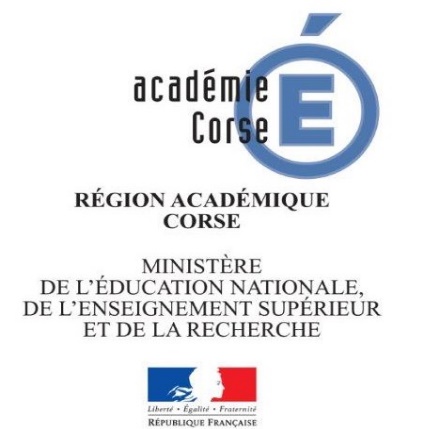 Labellisation Génération 2024Compte rendu du comité de pilotage du mardi 19 juin 2018Tour de table de présentation des personnes présentes (voir liste des personnes invitées et liste d’émargement ci-jointes)Présentation de l’ordre du jourBilan de la visite de M. TERRET, délégué ministériel aux jeux Olympiques et Paralympiques, représentant le ministre de l'éducation nationale et la ministre de l'enseignement supérieur et de la recherche, membres du comité de coordination placé auprès du délégué interministériel aux jeux Olympiques et Paralympiques 2024 ;   Labellisation des établissements rentrée 2018 ;   Service civique pour le suivi des établissements ayant obtenu le label sous la responsabilité de la DRJSCS ;   Questions diversesBilan de la visite de M. TERRETVisite de 2 établissements scolaires faisant partie de sites préfigurateurs :                     Le Lycée Laetitia Bonaparte avec rencontres avec les personnes ressources et les élèves sportifs de Haut Niveau.                    Le collège de Baléone où une rencontre sportive CM2/6èmes se déroulaient dans le cadre du projet volley ball. Réunion du comité de pilotage : projet sur 6 ans.                     Objectifs: Accompagner des écoles et collèges pour respecter progressivement les objectifs du cahier des charges de la labellisation.                                      Amener les élèves comme bénévoles dans l’organisation des Jeux Olympiques et paralympiques Les attentes ne sont pas encore totalement définies en raison de la prise de fonction très récente de M. Terret.M. Exiga Référent académique pour la DRJSCS précise également que M. Terret a informé le comité de pilotage d’une future réécriture des textes pour les Classes à Horaires Aménagés Sportives (CLAS).Pour rappel : les sections sportives existent en Corse depuis 2001 et l’évolution de ces CLAS ne peut être possible qu’après consultation de la Collectivité De Corse.Labellisation des établissements rentrée 2018 ;Il faut naturellement s’appuyer sur les établissements ayant une section sportive.Un courrier de présentation et d’acceptation à cette labellisation a été envoyé aux 14 établissements concernés en Corse.Pour la Corse du SudLa même démarche a été accomplie pour 7 écoles de Corse du Sud qui ont donné un accord de principe.Pour la Haute Corse, 5 collèges ont accepté le principe de la labellisation. Une réunion de présentation des projets est prévue le mercredi 20 juin pour un appel à volontariat aux écoles ciblées de Haute Corse.Certains collèges n’ayant pas de section sportive ont adhéré au projet « l’Académie de Corse soutient Paris 2024 » et seront également sollicités car ils ont déjà mené un travail sur les valeurs de l’olympisme.Rappel : 5 établissements sont labellisées comme sites préfigurateurs : 3 écoles : Afa, Alata Trova Mezzana, le collège de Baléone et le lycée Laetitia Bonaparte .Le comité de pilotage tient à noter l’insuffisance des infrastructures sportives.M. Duport DRJSCS évoque la possibilité de recruter un ou des services civiques pour accompagner les projets (suivi, communication…).M . Giocanti Proviseur EVS tient à attirer l’attention du comité à la difficulté des recrutements et à la définition des missions (pas d’encadrement possible).Le comité demande à ce que les établissements volontaires répondent par écrit   au courrier des référents académiques.Le comité restreint sera élargi aux personnes ressources de Haute Corse que sont La conseillère pédagogique départementale en EPS et du délégué départemental de l’USEP 2B.La volonté d’intégrer un objectif correspondant mieux au premier degré et notamment aux écoles maternelles et de définir un degré de labellisation seront abordés lors d’une réunion des référents académiques Génération 2024 le lundi 25 juin à Paris. Un accompagnement des projets par des moyens financiers sera également évoqué ainsi que le choix d’un mercredi comme journée du sport scolaire.  Le premier degré ne peut pas y participer (l’USEP 2A n’intervient que pendant le temps scolaire).Questions diverses La journée du sport scolaire sera l’occasion de mener des rencontres en y associant des clubs et des ligues.  La prochaine réunion aura lieu en septembre dans les locaux de la Direction Régionale de la Jeunesse et de Sports.Après les remerciements à l’ensemble des personnes présentes pour leur soutien Monsieur le Directeur Académique clôt la réunion.Liste des participantsEducation NationaleEducation NationaleMONCHAUX Guy Directeur Académique Corse du SudRéférent académiqueGIOCANTI Jean LucProviseur Vie ScolaireCOSTANTINI AlainIA IPR EPS - Rectorat de CorseDELPLANQUE DenisConseiller Pédagogique Départemental EPSDirection académique AjaccioKREMER JacquesDirecteur Régional - SR UNSSLEMOUELLIC JoëlleDirectrice départementale UNSS Haute-CorseLEONARD SamuelConseiller Pédagogique de Circonscription EPS Ajaccio 3 Référent du projet labelliséBENEDETTO-SPINOSI PascaleDéléguée départementale - USEP corse du sudDirection Régionale Jeunesse et Sport et cohésion socialeDirection Régionale Jeunesse et Sport et cohésion socialeDUPORT Didier Directeur régional JSCSEXIGA Dominique Chargé de mission Ethique et valeurs du sportRéférent Génération 2024Comité Régional Olympique et SportifComité Régional Olympique et SportifSANTONI Pierre Président Comité Régional Olympique et SportifCollectivité de CorseCollectivité de CorseSimeoni GillesPrésident du Conseil Exécutif de Corse GIACOMETTI JoséphaConseillère exécutive de CorseGUIDICELLI LaudaConseillère à l'Assemblée de CorseUniversité de CorseUniversité de CorsemARTEL LudovicMaitre de conférences en sociologie au département STAPS